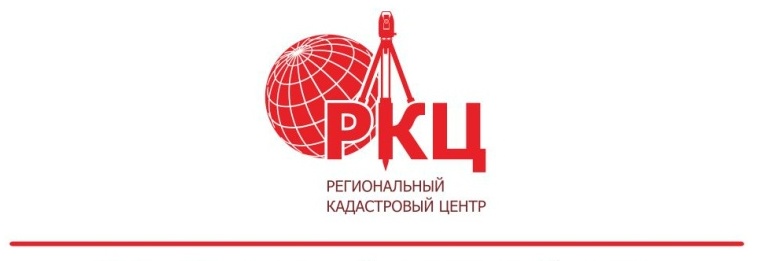 ООО «Региональный кадастровый центр»ВНЕСЕНИЕ ИЗМЕНЕНИЙ В ГЕНЕРАЛЬНЫЙ ПЛАНМУНИЦИПАЛЬНОГО ОБРАЗОВАНИЯЛАПАЗСКИЙ СЕЛЬСОВЕТНОВОСЕРГИЕВСКОГО РАЙОНАОРЕНБУРГСКОЙ ОБЛАСТИТОМ 2МАТЕРИАЛЫ ПО ОБОСНОВАНИЮОренбург 2023СОСТАВ ПРОЕКТА «ВНЕСЕНИЕ ИЗМЕНЕНИЙ В ГЕНЕРАЛЬНЫЙ ПЛАН»Документ состоит из 2-х томов: «Положение о территориальном планировании» (Том 1), «Материалы по обоснованию» (Том 2).Генеральный план представляется в электронном виде. Проект разработан в программной среде ГИС «MapInfo» в составе электронных графических слоёв и связанной с ними атрибутивной базы данных.2 ТОМ. Часть Б (графические материалы)ВВЕДЕНИЕВнесение изменений в генеральный план муниципального образования Лапазский сельсовет подготовлено в соответствии с Градостроительным кодексом Российской Федерации от 29.12.2004 N 190-ФЗ и в соответствии с Приказом Минэкономразвития России от 09.01.2018 N 10 «Об утверждении Требований к описанию и отображению в документах территориального планирования объектов федерального значения, объектов регионального значения, объектов местного значения и о признании утратившим силу приказа Минэкономразвития России от 7 декабря 2016 г. N 793». Проект разработан на основании Постановления администрации муниципального образования Лапазский сельсовет Новосергиевского района №40-п от 05.07.2023: «О подготовке проекта внесения изменений в Генеральный план и Правила землепользования и застройки муниципального образования Лапаский сельсовет Новосергиевского района Оренбургской области». Причинами проведения работ являются:Приведение Генерального план в соответствие с действующим законодательством в отношении градостроительной деятельности.Установление функциональных зон в границах и за границами населенных пунктов.Отражение в Генеральном плане планируемых к размещению объектов федерального и регионального значения, согласно действующих документов территориального планирования Российской Федерации, Оренбургской области и Новосергиевского района (с изменениями и дополнениями, вступившими в силу на момент заключения договора).Для достижения целей необходимо выполнение следующих задач:1. Определить функциональное назначение территорий муниципального образования в соответствии с современным и перспективным развитием территорий.  2. Разработать Том 1 Основное положение, взамен тома 1 Основное положение ранее утвержденного Генерального плана в соответствии с Градостроительным кодексом Российской Федерации от 29.12.2004 N 190-ФЗ.3. Графические материалы оформить в соответствии с Приказом Минэкономразвития России от 09.01.2018 N 10 «Об утверждении Требований к описанию и отображению в документах территориального планирования объектов федерального значения, объектов регионального значения, объектов местного значения и о признании утратившим силу приказа Минэкономразвития России от 7 декабря 2016 г. N 793».4. Подготовить раздел материалов по обоснованию генерального плана в текстовой форме.В соответствии с техническим заданием на подготовку проекта внесения изменений в Генеральный план и Правила землепользования и застройки муниципального образования Лапазский сельсовет Новосергиевского района Оренбургской области, были внесены изменения:Отображение границ лицензионного участка Веселовское в соответствии с лицензией ОРБ №01952 НР.Отнесение земельного участка 56:19:0710001:256 к функциональной зоне - производственные зоны, зоны инженерной и транспортной инфраструктуры.Предыдущая градостроительная документация муниципального образования Лапазский сельсовет:- Генеральный план МО Лапазский сельсовет Новосергиевского района Оренбургской области.Настоящий проект внесения изменений в Генеральный план МО Лапазский сельсовет является документом, разработанным в соответствии с Градостроительным кодексом Российской Федерации в действующих редакциях. Проект разработан с учётом ряда программ, реализуемых на территории области, Новосергиевского района и Лапазского сельсовета.В настоящем проекте учитываются все мероприятия, запланированные в ранее утвержденном (действующем) Генеральном плане.1. Сведения о планах и программах комплексного социально-экономического развития муниципального образования (при их наличии), для реализации которых осуществляется создание объектов местного значения поселения, городского округаСогласно данным Федеральной государственной информационной системы территориального планирования на территории сельсовета действует:-Программа комплексного развития транспортной инфраструктуры муниципального образования Лапазский сельсовет Новосергиевского района Оренбургской области на 2016-2026 годы;-Программа комплексного развития социальной инфраструктуры муниципального образования Лапазский сельсовет Новосергиевского райна Оренбургской области до 2023 г. и на период до 2033 года.2. Обоснование выбранного варианта размещения объектов местного значения поселения на основе анализа использования территорий поселения, возможных направлений развития этих территорий и прогнозируемых ограничений их использования, определяемых в том числе на основании сведений, документов, материалов, содержащихся в государственных информационных системах обеспечения градостроительной деятельности, федеральной государственной информационной системе территориального планирования, в том числе материалов и результатов инженерных изысканий, содержащихся в государственных информационных системах обеспечения градостроительной деятельностиКраткая историческая справкаМестность, где образовалось село Лапаз, было очень красивым. Со всех четырех сторон возвышались холмы, на склонах которых простирались леса, богатые дичью. Плодородные земли, никому не принадлежащие и пустующие, расположились в низине. Голубой лентой извивалась небольшая речка, которая и послужила первопоселенцам источником воды. Над всем этим великолепием – голубой купол неба. Это был самый дальний, восточный уголок Уральской губернии, который напоминал старинное строение, называемое лабазом. Отсюда и пошло название села.Рядом расположилось село Черепаново, которое относилось к Оренбургской губернии, а Новосергиевка — к Самарской. Первые жители села Лапаз – несколько семей Гореловых. В конце 18 – начале 19 веков такое прозвище носили казаки Дубовсковы. Первоначально по берегу речки построили пять домов, в которых и поселились пять семей. Строительство домов продолжалось, и вскоре здесь уже жили десять семей.Вначале село представляло собой небольшой хуторок. Но так как здесь было много плодородных земель, достаточно воды, пастбищ, леса, то сюда переселялось все больше жителей. Поселились семьи Дубовсковых, Муромцевых, Барханских, Карнауховых, Шлюхиных. Эти фамилии в селе распространены и сегодня.Первые жители, казаки, занимались возделыванием земли, разведением садов. В этих местах люди были свободными. Поэтому каждый обрабатывал столько земли, сколько имел возможности. Наиболее зажиточным казакам принадлежали леса, которые и сейчас называют по фамилиям: Балахонцева роскошь (Балахонцевым), Горелова ростошь (Дубовсковым), Дейкин колок (Дейкиным), Телегин колок (Телегиным) и другие.Дома здесь строили большие, деревянные, крытые жестью. Огораживали их забором и ставили большие деревянные ворота. Фронтоны домов, наличники, ставни, ворота украшались узорами и фигурками, вырезанными из дерева.В 1859 году очень богатый помещик Соловьев на самом видном, возвышенном месте заложил церковь. В селе к 1917 году было 50-70 дворов. Село все больше разрасталось, прибавлялось население. Основной прирост населения, строительство домов пришлись на две волны переселенцев в 50-60 годы. В настоящее время село Лапаз имеет 180 подворий и является административным центром Лапазского сельсовета.Село Новокинделька (Бакайка) было основано в конце 18 века русскими переселенцами из-за Волги. Первым переселенцем был некий Абакаев. В честь него и названо село Бакайка. Но через два года в село были переселены татары из Казанской губернии. И вот уже скоро три века их потомки живут здесь в мире и согласии. Где-то в середине села будто проходила незримая граница разделения на верхнюю – татарскую и нижнюю – русскую. И хотя в конце позапрошлого и в начале прошлого веков вместе работали татары и русские на богача Соловьева, который имел здесь не только много пахотной земли, но и сад, мельницу, с наступлением большей свободы перемещения, русское население разъехалось. Исконно бакайцы разводили коз. До Советской власти село Бакайка относилось к Илекскому району. При Советской власти – к Мустаевскому району, в настоящее время – к Новосергиевскому. Село Новокинделька является вторым населенным пунктом сельсовета по числу дворов и населения.В конце 19 столетия зажиточный казак Бунягин из станицы Мустаево случайно обнаружил благодатный уголок, находящийся на значительном расстоянии от больших казачьих поселений. Девственные леса, благодатный травостой, богатый чернозем, а главное – чистые родники, бьющие на расстоянии пяти метров один от другого, вызывали восторг у казака Бунягина. В этом месте он решил построить кумысолечебницу для богатых, больных туберкулезом. Но планы Бунягина были нарушены так называемыми «столыпинскими реформами», проводимыми в России. И хлынули на эти благодатные земли казаки – переселенцы из Герасимовки, Илека, Мустаева. Вместе с семьями, детьми, инвентарем, скотом быстро переехали сюда жадные до земли и работы казаки. Земли были вольные, поэтому захватывал себе земли каждый хозяин через меру, то есть столько, сколько мог обработать, а то и больше. Село Бунягино в округе считалось самым большим по посевным площадям и сенокосам. Трудолюбивые казаки с семьями быстро выстроили себе отличные деревянные дома, крытые шатровой крышей. Возвели прекрасные постройки для скота. На самом высоком месте была построена большая ветряная мельница, так как на сходе решили, что она людям нужнее, чем церковь. Жадный до работы казак Викулов на юго-восточном склоне горы разбил прекрасный сад. Кстати сказать, сад этот жив до сих пор. В 1912 году пожар уничтожил все, что могло гореть, от больших прекрасных казачьих домов остались единицы. Постепенно село отстроилось и возродилось вновь. После Гражданской войны село переименовано в Новородниковку, но сих пор в обиходе имеет два названия.Село Варшавка заселялось переселенцами-казаками наравне с другими селами. До революции Варшавка была богатым казачьим селом. Здесь стояли большие двухэтажные дома. Бедные крестьяне ходили на работу в Варшавку из Ветлянки (Миролюбовки). В годы революции и Гражданской войны село переходило из рук в руки, его занимали то красные, то белые. Однажды белые привезли со Степановки красноармейцев и сосланную из Москвы учительницу-революционерку Софью Григорьевну. Их живыми бросили в колодец. На них сверху покидали лошадей. Теперь на въезде в село стоит памятник.Общие сведения о поселенииМуниципальное образование Лапазский сельсовет Новосергиевского района Оренбургской области имеет статус сельского поселения.Статус и границы сельского поселения установлены Законом Оренбургской области от 9 марта 2005 года № 1906/314-III-ОЗ «О муниципальных образованиях в составе муниципального образования Новосергиевский район Оренбургской области».На территории муниципального образования Лапазский сельсовет Новосергиевского района проживает 784 чел.Этнический состав населения очень разнообразен: русские, татары, башкиры, украинцы, белорусы, мордва.Общая площадь территории муниципального образования составляет 28 052 га.В состав входя 4 села: с. Лапаз, с. Новокинделька, с. Новородниковка, с. Варшавка.Административный центр находится в с. Лапаз.Муниципальное образование расположено в западной части Новосергиевского района Оренбургской области и граничит:На северо-востоке (с севера на юг)– с Новосергиевским поссоветом Оренбургской области;На юге – МО Мустаевский сельсовет;На юго-западе – Ташлинский муниципальный район Оренбургской области;На севере – МО Старобелогорский сельсовет.Юго-западные границы муниципального образования совпадают с границей Новосергиевского района.КлиматМуниципальное образование Лапазский сельсовет расположен в степной зоне в центре Евразии, климат здесь резко континентальный. Лето жаркое, знойное с недостаточным увлажнением с частыми и сильными суховеями. Зима холодная с морозами и частыми метелями. В этот период наблюдаются оттепели. Температура воздуха: годовая 4,5°; средняя января (- 15°); средняя июля +21,5°. Среднегодовые показатель температуры увеличиваются с севера на юг от +3 до +4°С. Абсолютный минимум температур (- 44°), абсолютный максимум +42,0°.Продолжительность безморозного периода около 145 дней, устойчивых морозов - 121 дней. Среднегодовое количество осадков составляет 350-400 мм, за теплый период 221 - мм, за холодный - 113 мм. Летние осадки имеют ливневый характер.Относительная влажность воздуха: за год 65%, за холодный период - 73%, за теплый - 58%.Устойчивый снежный покров образуется в конце второй - начале третьей декады ноября, разрушается в первой - второй декаде апреля. Продолжительность снежного покрова 139-140 дней.Средняя скорость ветра 3,5 м/ сек. Преобладают ветры восточных направлений.В теплый период наблюдается около 45 дней с суховеями слабой интенсивности, около 26 дней - со средней интенсивностью. Интенсивные суховеи отмечаются в течении 7 дней.В июне-июле часто повторяются пыльные бури. Климатические условия в целом являются ограниченно благоприятными для сельского хозяйства. Для получения высоких урожаев сельскохозяйственных культур необходимо орошение.Строительно-климатические условия (суровая зима, частая повторяемость сильных ветров и пр.) обуславливает необходимую теплозащиту зданий и сооружений, увеличенную продолжительность отопительного периода.При градостроительном освоении территории следует учитывать следующие физико-гигиенические требования: умеренную защиту от переохлаждения в зимний период и от перегрева - в теплый, умеренную ветро- и солнцезащиту. В целом по району строительно-климатические условия ограниченно благоприятны, физиолого-климатические - благоприятны для гражданского и промышленного строительства.В зависимости от метеоусловий, способствующих концентрации вредных примесей в приземном слое, территория района относится к зоне умеренного загрязнения воздуха. Продолжительность благоприятного периода для организации летних видов отдыха - 107 дней, для организации зимних видов отдыха -120 дней.Рельеф и геоморфологияВ геологическом строении территории участвуют породы от архейского и протерозойского до четвертичного возраста. В районе самые древние породы залегают на глубине около 700 м. Выше залегают породы девона, карбона, юры, мела, неогена, перекрытые четвертичными отложениями.Породы палеозоя и мезозоя представлены морскими отложениями: песчаниками, доломитами, известняками, глинами, песками. Отложения кайнозоя, в том числе четвертичных отложений, сложены аллювиальными, лиманно-озёрными, морскими песчано-глинистыми разностями.Возраст четвертичных отложений от нижнечетвертичного до современного. Четвертичные породы представлены отложениями донского оледенения (мореной), а также нерасчлененным комплексом озерно-ледниковых образований времени максимального распространения и отступания донского ледника и перигляциальной зоны времени московского оледенения, аллювиальными образованиями рек и покровно-делювиальными отложениями. Все эти отложения представлены песчано-глинистыми образованиями с различным содержанием гравийно-галечникового материала. Покровно-делювиальные отложения имеют наибольшее распространение в районе и представлены, в основном, суглинками светло-коричневыми, коричневыми, буровато-коричневыми, легкими, пористыми, слабо карбонатизированными. Мощность их изменяется от 0,2 до 12 м. Общая мощность четвертичных отложений в основном не превышает 20 м. Они повсеместно служат основанием сооружений. Их инженерно-геологические свойства существенно различаются. Прочность изменяется от довольно высокой (моренные глины) до совсем низкой (илистые отложения речных пойм, озёр и болот).На территории района на склонах встречаются проявления оползневых форм рельефа (ступени срыва, оползневые ступени, оползневые тела и т.д.).Эрозионные формы рельефа представлены речными долинами, балками, оврагами, ложбинами стока. Крутизна склонов в оврагах изменяется от 10 до 60º.Долины рек района – широкие плоскодонные понижения с невысокими бортами, без террас.В целом, равнинный рельеф, характерный для преобладающей части территории, удобен для расселения и любого вида хозяйственного освоения территории Новосергиевского района. В ряду эрозионных форм преобладают балки. Овраги относительно редки и распространены локальноПо склонам речных долин, балок и оврагов нередко развиваются оползни, осыпи и обвалы. В общем, рельеф рассматриваемой территории благоприятен для расселения и осуществления всех видов хозяйственной деятельности, в том числе – рекреации.Опасные геологические процессы. На территории района широко развиты эрозия, оползни, просадки, подтопление, заболачивание. Активизации этих процессов во многом способствуют техногенные факторы.Эрозионные процессы. На территории Новосергиевского района развита как линейная (глубинная), так и боковая эрозия. Линейная ведет к образованию оврагов, боковая – к их расширению, развитию овражно-балочной сети, переработке берегов рек.Наиболее интенсивно эрозионные процессы протекают на территории распространения легко размываемых водно-ледниковых супесей и суглинков.Часто овраги и балки врезаются в коренные породы, включая отложения мезозоя и карбона. Овраги расчленяют не только склоны речных долин, но и водораздельные пространства. Глубина колеблется от 3-5 до 10-15 метров, реже 20 м, длина в среднем 3-4 км. Процессы оврагообразования захватывают значительные площади, овраги прорезают пашни, пересекают дороги, угрожают постройкам. По склонам оврагов и балок развиваются оползни. Главным в пресечении роста оврагов является учет и устранение причин, способствующих развитию этого процесса.Кроме глубинной в пределах Новосергиевского района Оренбургской области широкое распространение имеет боковая эрозия речных долин. Наиболее активное развитие она получила на участках крутых излучин рек при их меандрировании, в местах, где берега сложены наименее устойчивыми к разрушению породами.Высота обрывов при подмыве пойм и террас крупных рек района достигает 3-5 м. Для ослабления процессов боковой эрозии необходимо проведение берегоукрепительных работ.Одним из видов водной эрозии, распространённой на территории Новосергиевского района, является процесс плоскостного смыва, с которым связан смыв плодородного слоя почвы.Эрозия почв наносит большой ущерб сельскому хозяйству, что выражается в снижении урожая на 20-70%, в потерях плодородного слоя почвы (от 3 до 50 т/га). При среднем смыве (по области) 10 т/га, ежегодные потери верхнего слоя равны 1 мм.Защита почвы от эрозии осуществляется путём проведения комплекса специальных агротехнических мероприятий.Оползневые процессы. Оползневые процессы связаны с проявлениями гравитации, деятельностью подземных и поверхностных вод.На рассматриваемой территории они распространены на склонах долин рек, балок, оврагов, крутизной 10-20 и даже – 30 градусов, сложенных вводно-ледниковыми, аллювиальными песчано-глинистыми отложениями, а также покровными суглинками. Протяженность оползневых цирков составляет от нескольких метров до нескольких десятков. Глубина захвата пород не превышает десяти метров. Амплитуда смещения по плоскости отрыва от массива изменяется от 0,5-2 м до 1,5-3 метров (редко достигает 5 метров). Более крупные оползни, играющие значительную роль в морфологии склонов речных долин, наблюдаются на участках, где оползневыми процессами захвачены выходящие на дневную поверхность коренные породы.Строение, размеры, морфологический облик оползней определяется составом вовлечённых в процесс пород.Основным факторами образования оползней являются глинистый состав пород, слагающих склон, подземные воды, увлажняющие породы склона, естественные и техногенные подрезки склонов.К естественным подрезкам относится эрозионная деятельность рек и водотоков, к техногенным – подрезки склонов при прокладке дорог и других инженерных коммуникаций.На территории района отмечаются как старые стабилизировавшиеся оползни, так и современные активные. Оползнеобразование существенно усложняет строительство. Строительству должны предшествовать мероприятия по инженерной подготовке территории, различные для различных видов строительства, но в целом сводящиеся к мероприятиям по выполаживанию и закреплению неустойчивых, оползневых склонов.Подтопление. Развитие процесса подтопления возможно на застроенной части района. Повышение уровня подземных вод первого от поверхности водоносного горизонта возможно под влиянием техногенных факторов – утечки из водонесущих коммуникаций. На территории района есть и естественно подтопленные территории, где подземные воды залегают на глубине не свыше 3 метров. На подтопленных территориях условия для строительства существенно усложняются.Заболачивание. Заболачивание широко развито в поймах рек.Основными условиями процесса заболачивания на территории Новосергиевского района являются: избыточное увлажнение территории, близкое залегание подземных вод, ровный рельеф поверхности, близкое залегание водоупора.На территории района это, в основном, низинные болота, развитые по долинам рек. На заболоченных территориях условия их градостроительного освоения очень сложные.Выводы:Для уменьшения рисков и снижения уровня воздействия на хозяйственную деятельность человека необходимо проведение комплекса работ по постоянному мониторингу экзогенных геологических процессов, формированию прогнозов их развития своевременному выделению опасных зон, разработке и реализации мероприятий по инженерной защите территории:берегоукрепительные работы для ослабления процессов боковой эрозии;проведение исследований на наличие карстующихся пород на стадии проектирования строительства и разработка соответствующих противокарстовых мероприятий.Гидрографическая сеть и ресурсы поверхностных водВ районе насчитывается 41 река, общей протяженностью более 900 км. По территории Новосергиевского поссовета протекает река Самара, являющаяся самым крупным на территории Оренбургской области притоком реки Волга. Река Самара берет начало на Общем Сырте у горы Медвежий лоб, течет в направлении с юго-востока на северо-запад. У реки Самара правый склон долины крутой, а левый пологий. Притоком реки Самара является река Кувай. В долине реки Самара и ее притоков сосредоточено большое количество озер-стариц, режим которых связан с основным водотоком. Через с.Черепаново протекает р.Ольшанка, которая относится к бассейну р. Урал.Крупными реками района являются реки Самара – 85 км, река Кинделя – 98 км, река Иртек – 14 км, река Мокрая Елшанка – 13 км. Долина реки Урал богата небольшими речками, впадающими в Урал. Это речки: Заживная, Черная, Елшанка, Озерная, Грязнушка, Песчанка и Зубочистка. Питание рек смешанное, преимущественно снеговое, что вызывает весеннее половодье с апреля. Затем половодье сменяется медленным спадом воды в реках в течение двух месяцев, и наступает мелководная устойчивая межень. Бывают кратковременные подъёмы воды в реках из-за летних и осенних дождей. Это паводки.Годовой ход уровней воды характеризуется четко выраженной волной весеннего половодья, сравнительно низкой летне-осенней меженью, иногда прерываемой дождевыми паводками, и небольшим повышением уровня в течении зимы.Зимой реки покрываются устойчивым ледяным покровом, продолжающимся до 130—140 дней. Вскрытие льда происходит с 6-15 апреля.Среднемноголетний годовой сток с территории района составляет 1,19 млн. м3, с учетом притока воды из других районов -2,16 млн. м3.В период весеннего половодья проходит 65-86% годового стока, в летне-осенний период - 11-30%, в зимний - 2,5-4,5%. Весеннее половодье начинается обычно в апреле, иногда в конце марта или во второй половине апреля.Амплитуда колебания уровня воды в период половодья сильно изменяется по годам. Высота подъема уровня составляет 2-4 м, и лишь в многоводные годы - 5-6 м.Наименьшие уровни в августе-сентябре. Почти ежегодно малые реки пересыхают. Гидротехнические сооружения на реках Новосергиевского района представлены 36-ю плотинами. В настоящее время на территории Кулагинского сельсовета идет строительство двух гидротехнических сооружений, где в дальнейшем возможно обустройство зон отдыха.В качестве водно-ландшафтного памятника природы выделяется безымянное озеро в пойме реки Киндельки, расположенное в 8 км южнее села Новокинделька на правобережье основного русла речки, в 1 км ниже впадения ручья Ивкин. Этот озерный плес привлекает внимание исключительно высокими пейзажными качествами, богатой водной и околоводной растительностью. Вода в озере чрезвычайно прозрачна, и в связи с родниковым питанием очень холодная. В озере обитают щука, линь, язь, карась.Водный фонд МО Лапазский сельсовет представлен рекой Кинделя, река Иртек, река Мокрая Елшанка, река Контузла, ручей Лапаз.В целях сохранения ресурсов водного фонда от рек и озер устанавливается водоохранная зона согласно Водному кодексу Российской Федерации.Почвенное строениеНа территории муниципального образования Лапазский сельсовет преобладают чернозёмы оподзоленные и выщелочные, а также серые лесные почвы, преимущественно суглинистого механического состава, сформированные на карбонатных лесовидных суглинках. Это почвы с нейтральной или слабокислой реакцией, значительными запасами гумуса и питательных минеральных веществ, что определяет их высокое плодородие.Демографическая ситуация (прогноз численности населения)На территории муниципального образования Лапазский сельсовет Новосергиевского района проживает 784 чел.Этнический состав населения очень разнообразен: русские, татары, башкиры, украинцы, белорусы, мордва.Данным проектом предполагаем стабилизацию численности на существующем уровне.Анализ структуры расселения выявил специфические закономерности и особенности, характерные для Лапазского сельсовета:- территория муниципального образования заселена достаточно значительно;- население концентрируется в 2 населенных пунктах, причем основная часть в центральном населенном пункте –  селе Лапаз (46 % населения МО);- два населенных пункта имеют численность населения меньше 200 человек (с.Варшавка, с.Новородниковка;- близость ведущих экономических центров Оренбургской области;- первостепенная роль муниципального образования в Новосергиевском районе;- внутреннее положение.2.2 Зоны с особыми условиями использования территорииВ составе материалов по обоснованию Генерального плана выделены следующие зоны с особыми условиями использования территорий, т.е. территории, в границах которых устанавливаются ограничения на осуществление градостроительной деятельности:-территории водоохранных зон, прибрежно-защитных зон;-территории охранных зон объектов водоснабжения;-территории санитарно-защитных зон производственных и коммунальных объектов;-территории зон охраны воздушных линий электропередач;-территории охранных зон объектов газоснабжения;-территории лицензионных участков;-территории санитарной охраны источника водоснабжения;-территории, подверженные риску радиоактивного заражения;-территории других зон, устанавливаемых в соответствии с законодательством Российской Федерации.Ориентировочные границы указанных территорий и зон нанесены на карты в соответствии с законодательством Российской Федерации, Оренбургской области и местными нормативными актами. Так же отображены все зоны с особыми условиями использования территории, имеющие сведения о границах в ЕГРН.2.3 Территории объектов культурного наследияВ настоящее время границы территорий объектов культурного наследия и границы зон охраны объектов культурного наследия не определены и должны быть установлены органами государственной власти субъектов Российской Федерации и органами местного самоуправления в соответствии с федеральными законами, законами субъекта Российской Федерации и нормативными правовыми актами органов местного самоуправления. Объекты культурного наследия подлежат государственной охране в целях предотвращения их повреждения, разрушения или уничтожения, изменения облика и интерьера, нарушения установленного порядка их использования, перемещения и предотвращения других действий, могущих причинить вред объектам культурного наследия, а также в целях их защиты от неблагоприятного воздействия окружающей среды и от иных негативных воздействий.В соответствии с перечнем «Сведения об объектах культурного наследия, расположенных на территории Оренбургской области и включенных в реестр»«Перечень объектов археологического наследия, расположенных на территории Оренбургской области»*На картах памятники нанесены условно и не отражают их реального расположения на местности.2.4 Особо охраняемые природные территорииОсобо охраняемые природные территории – участки земной поверхности, водной поверхности и воздушного пространства над ними, где располагаются природные комплексы и объекты, которые имеют особое природоохранное, научное, культурное, эстетическое, рекреационное и оздоровительное значение, изъятые решениями органов государственной власти полностью или частично из хозяйственного использования и для которых установлен режим особой охраны, относящиеся к объектам общенационального достояния.*Особо охраняемые природные территории федерального и регионального значения отсутствуют.2.5 Архитектурно-планировочная организация и функциональное зонированиеГенеральный план – это долгосрочный прогнозный документ, согласно которому должно развиваться поселение. Данным проектом учитываются все решения ранее утвержденного генерального плана.Развитие и совершенствование функционального зонированияПроектом предусмотрены следующие зоны:- жилая зона; - общественно-деловая зона;- зона рекреационного назначения;- производственные зоны, инженерной и транспортной инфраструктур;- зоны сельскохозяйственного использования;- зона сельскохозяйственного использования, совмещенная с зоной для разведки и добычи полезных ископаемых;- зона специального назначения.Жилая зонаЖилые зоны предусматриваются в целях создания для населения удобной, здоровой и безопасной среды проживания. Объекты и виды деятельности, несоответствующие требованиям СП 42.13330.2016 «Градостроительство. Планировка и застройка городских и сельских поселений», не допускается размещать в жилых зонах.В жилых зонах размещаются объекты среднеэтажной жилой застройки, индивидуальные жилые домами с приусадебными земельными участкам, отдельно стоящие, встроенные или пристроенные объекты социального и культурно-бытового обслуживания населения с учетом социальных нормативов обеспеченности (в т.ч. услуги первой необходимости в пределах пешеходной доступности не более 30 мин.); гаражи и автостоянки для легковых автомобилей; культовые объекты.Во встроенных или пристроенных к дому помещениях общественного назначения не допускается размещать учреждения торговли, производственные мастерские и склады, являющиеся источниками шума, вибрации, ультразвуковых и электромагнитных полей, загрязнения водостоков и других вредных факторов воздействия на окружающую среду. Не допускается размещать магазины с наличием взрывопожароопасных веществ и материалов, а также предприятия бытового обслуживания, в которых применяются легковоспламеняющиеся жидкости (за исключением парикмахерских, мастерских по ремонту часов и обуви).Допускается размещать отдельные объекты общественно-делового и коммунального назначения с площадью участка, как правило, не более 0,5 га, а также мини-производства, не оказывающие вредного воздействия на окружающую среду за пределами установленных границ участков этих объектов (санитарно-защитная зона должна иметь размер не менее 25 м.).В основе проектных решений по формированию жилой среды использовались следующие принципы:- изыскание наиболее пригодных площадок для нового жилищного строительства на возвышенных местах с глубоким стоянием грунтовых вод, хорошо инсолируемых, расположенных выше по рельефу и течению рек по отношению к производственным объектам;- увеличение темпов индивидуального жилищного строительства с учетом привлечения различных внебюджетных и негосударственных источников, в том числе привлечения средств граждан и за счёт участия в государственных и областных целевых программах;- выход на показатель обеспеченности не менее 30 м кв. общей площади на человека.Такой подход позволит значительно улучшить жилую среду, оптимизировать затраты на создание полноценной социальной и инженерной инфраструктуры.Общественно-деловая зонаОбщественно-деловые зоны предназначены для размещения объектов здравоохранения, культуры, торговли, общественного питания, социального и коммунально-бытового назначения, предпринимательской деятельности, объектов профессионального образования, административных учреждений, культовых зданий, стоянок автотранспорта, объектов делового, финансового назначения, иных объектов, связанных с обеспечением жизнедеятельности граждан. В перечень объектов недвижимости, разрешенных к размещению в общественно-деловых зонах, могут включаться жилые дома, гостиницы, подземные гаражи.Общественно-деловые зоны формируются как центры деловой, финансовой и общественной активности в центральных частях населенных пунктов, на территориях, прилегающих к главным улицам и объектам массового посещения. Зона рекреационного назначения1. В границах населенного пункта в состав зон рекреационного назначения могут включаться зоны в границах территорий, занятых лесами, скверами, парками, садами, прудами, озерами, водохранилищами, пляжами, также в границах иных территорий, используемых и предназначенных для отдыха, туризма, занятий физической культурой и спортом.В составе рекреационных зон могут быть отдельно выделены зоны садово-дачной застройки, если их использование носит сезонный характер и по степени благоустройства и инженерного оборудования они не могут быть отнесены к жилым зонам.На территории рекреационных зон не допускаются строительство новых и расширение действующих промышленных, коммунально-складских и других объектов, непосредственно не связанных с эксплуатацией объектов рекреационного, оздоровительного и природоохранного назначения. При размещении скверов и садов следует максимально сохранять участки с существующими насаждениями и водоемами.Озелененные территории общего пользования должны быть благоустроены и оборудованы малыми архитектурными формами: фонтанами и бассейнами, лестницами, пандусами, подпорными стенками, беседками, светильниками и др. Число светильников следует определять по нормам освещенности территорий.2. За границами населенных пунктов к зонам рекреационного назначения относятся земли, предназначенные и используемые для организации отдыха, туризма, физкультурно-оздоровительной и спортивной деятельности граждан, в том числе: пригородные зеленые зоны, леса (при наличии памятников, природных и лечебных ресурсов, курортных зон), городские леса и парки, охраняемые природные ландшафты, этнографические и усадебные парки, памятники садово-паркового искусства, охраняемые береговые линии, охраняемые речные системы, биологические станции, микрозаповедники и другие объекты.В состав зон рекреационного назначения входят земельные участки, на которых находятся дома отдыха, пансионаты, кемпинги, объекты физической культуры и спорта, туристические базы, стационарные и палаточные туристско-оздоровительные лагеря, дома рыболова и охотника, детские туристические станции, туристские парки, лесопарки, учебно-туристические тропы, трассы, детские и спортивные лагеря, другие аналогичные объекты.На землях рекреационного назначения запрещается деятельность, не соответствующая их целевому назначению.Производственные зоны, инженерной и транспортной инфраструктурПроизводственная зона включает территории всех предприятий основного и сопутствующего назначения со всеми их зданиями, сооружениями и коммуникациями. В состав производственных зон могут включаться:- коммунальные зоны - зоны размещения коммунальных и складских объектов, объектов жилищно-коммунального хозяйства, объектов транспорта, объектов оптовой торговли;- производственные зоны - зоны размещения производственных объектов с различными нормативами воздействия на окружающую среду, как правило, требующие устройства санитарно-защитных зон шириной более 50 м;- иные виды производственной, инженерной и транспортной инфраструктур.При организации сельскохозяйственного производства необходимо предусматривать меры по защите жилых и общественно-деловых зон от неблагоприятного влияния производственных комплексов, а также самих этих комплексов, если они связаны с производством пищевых продуктов, от загрязнений и вредных воздействий иных производств, транспортных и коммунальных сооружений. Меры по исключению загрязнения почв, поверхностных и подземных вод, поверхностных водосборов, водоемов и атмосферного воздуха должны соответствовать санитарным нормам. При формировании производственных зон сельских поселений расстояния между сельскохозяйственными предприятиями, зданиями и сооружениями следует предусматривать минимально допустимые исходя из санитарных, ветеринарных, противопожарных требований и норм технологического проектирования.Зона сельскохозяйственного использованияЗоны сельскохозяйственного использования выделяются на территории МО в границах и вне границ населенного пунктов, вне земель лесного фонда.В состав зон сельскохозяйственного использования могут включаться: - зоны сельскохозяйственных угодий – пашни, сенокосы, пастбища, залежи, земли, занятые многолетними насаждениями (садами, виноградниками и другими); - зоны, занятые объектами сельскохозяйственного назначения и предназначенные для ведения сельского хозяйства, дачного хозяйства, садоводства, личного подсобного хозяйства, развития объектов сельскохозяйственного назначения. В зоны, занятые объектами сельскохозяйственного назначения – зданиями, строениями, сооружениями, используемыми для производства, хранения и первичной обработки сельскохозяйственной продукции, входят также земли, занятые внутрихозяйственными дорогами, коммуникациями, древесно-кустарниковой растительностью, предназначенной для обеспечения защиты земель от воздействия негативных природных, антропогенных и техногенных воздействий, замкнутыми водоемами, и резервные земли для развития объектов сельскохозяйственного назначения.Зона сельскохозяйственного использования, совмещенная с зоной для разведки и добычи полезных ископаемых Данная зона устанавливается вне населённых пунктов и обусловлена деятельностью сельхозпроизводителей и различных недропользователей, по геологическому изучению, разведке и добыче углеводородного сырья.В состав зоны сельскохозяйственного использования, совмещённой с зоной для разведки и добычи полезных ископаемых, включаются: - сельскохозяйственные угодья (пашни, сенокосы, пастбища и т.п.);- территории, занятые объектами сельскохозяйственного назначения и предназначенные для ведения сельского хозяйства, дачного хозяйства, садоводства, личного подсобного хозяйства, развития объектов сельскохозяйственного назначения, сельскохозяйственные предприятия;- карьеры;- объекты нефтяного комплекса;- Веселовский лицензионный участков № ОРБ 01952 НР;- Лебяжинский лицензионный участок № ОРБ 15994 НЭ;- Екатериновский лицензионный участок № ОРБ 03041 НР.Зоны специального назначенияВ состав территорий специального назначения могут включаться зоны, занятые кладбищами, крематориями, скотомогильниками, объектами размещения отходов производства и потребления, и иными объектами, размещение которых может быть обеспечено только путем выделения указанных зон и недопустимо в других территориальных зонах.Для объектов, расположенных на территориях специального назначения, в зависимости от мощности, характера и количества выделяемых в окружающую среду загрязняющих веществ и других вредных физических факторов на основании санитарной классификации устанавливаются санитарно-защитные зоны.2.6 Транспортная инфраструктураАвтомобильные дороги являются обязательной составной частью любой хозяйственной системы. При этом автомобильные дороги выполняют не только функцию связи, но и сами являются побудительным фактором к созданию мощных хозяйственных систем. Дороги, связывая пространственно-разделенные части хозяйственной системы, делают их доступными и создают благоприятные условия для развития взаимодополняющих отношений между населенными пунктами.Основные приоритеты по развитию транспортной инфраструктуры состоят в приведение сети автомобильных дорог в соответствие с потребностями населения, обеспечение соответствующего технического состояния, пропускной способности, повышение безопасности движения, круглогодичной транспортной доступности до всех населенных пунктов. Согласно Постановлению Правительства Оренбургской области от 10 апреля 2012 года №313-п «Об утверждении перечня автомобильных дорог общего пользования регионального или межмуниципального значения, относящихся к государственной собственности Оренбургской области»:3. Оценка возможного влияния планируемых для размещения объектов местного значения поселения на комплексное развитие территорийКомплекс мероприятий по развитию объектов местного значения муниципального образования направлен на обеспечение реализации полномочий муниципального образования Лапазский сельсовет, а также на обеспечение возможности развития его экономики в целом с учетом приоритетных направлений, заложенных в стратегических документах комплексного социально-экономического развития (объекты местного значения - объекты капитального строительства, иные объекты, территории, которые необходимы для осуществления органами местного самоуправления полномочий по вопросам местного значения и в пределах переданных государственных полномочий в соответствии с федеральными законами, законом субъекта Российской Федерации, уставами муниципальных образований и оказывают существенное влияние на социально-экономическое развитие муниципальных районов, поселений, городских округов п.20 ст. 20, статья 1 Градостроительного кодекса РФ). Кроме положительного комплексного социально-экономического эффекта, реализация запланированных в проекте мероприятий учитывает реализацию действующих программ и нормативно-правовых актов с достижением заложенных в них целевых показателей.Реализация мероприятий по реконструкции объектов местного значения, предусмотренных данным проектом, окажет непосредственное положительное влияние на повышение комфортности поселковой среды, оптимизацию экологической ситуации и улучшение здоровья населения, создаст благоприятные условия для деловой и социальной инициативы, для развития производственного, административного, образовательного и культурного центра.4. Утвержденные документами территориального планирования Российской Федерации, документами территориального планирования двух и более субъектов Российской Федерации, документами территориального планирования субъекта Российской Федерации сведения о видах, назначении и наименовании планируемых для размещения на территориях поселения объектов федерального значения, объектов регионального значения, их основные характеристики, местоположение, характеристики зон с особыми условиями использования территорий в случае, если установление таких зон требуется в связи с размещением данных объектов, реквизиты указанных документов территориального планирования, а также обоснование выбранного варианта размещения данных объектов на основе анализа использования этих территорий, возможных направлений их развития и прогнозирование ограничений их использованияТаблица «Планируемые для размещения новые объекты регионального значения»5. Утвержденные документом территориального планирования муниципального района сведения о видах, назначении и наименованиях планируемых для размещения на территории поселения, входящего в состав муниципального района, объектов местного значения муниципального района, их основные характеристики, местоположение, характеристики зон с особыми условиями использования территорий в случае, если установление таких зон требуется в связи с размещением данных объектов, реквизиты указанного документа территориального планирования, а также обоснование выбранного варианта размещения данных объектов на основе анализа использования этих территорий, возможных направлений их развития и прогнозируемых ограничений их использованияУчитывая динамику численности населения, данным проектом не предлагается нового строительства объектов капитального строительства местного значения. Необходимо проводить плановые ремонты и реконструкцию существующих объектов местного значения с целью поддержания, и доведения их параметров до требований действующих местных нормативов градостроительного проектирования.6.  Перечень и характеристика основных факторов риска возникновения чрезвычайных ситуаций природного и техногенного характераК основным опасностям на территории Оренбургской области следует отнести:1.техногенные – опасности на транспорте, взрывопожароопасность, химическая опасность;2. природные – агрометеорологические, метеорологические и гидрологические опасности;3. биолого-социальные – вредители и заболевания сельскохозяйственных растений, инфекционные и социально обусловленные заболевания населения, природно-очаговые инфекционные заболевания животных и людей.Природные опасности обусловлены географическими и климатическими особенностями региона, интенсивностью геологических процессов, гидрологических и агрометеорологических явлений.Статистическая обработка сведений о ЧС природного происхождения за последние 5 лет выявила тенденцию снижения их числа. Однако более чем 50-летние наблюдения за метеорологическими опасными явлениями (ОЯ), инициирующими ЧС рассматриваемого типа, показывают наличие цикличности в их проявлении. Так, засуха, влекущая за собой ЧС с наиболее тяжелыми материальными потерями, на территории Оренбургской области повторяется примерно через 2 - 3 года, наводнения имеют периодичность 1 раз в 3 - 5 лет. С учетом этого фактора и анализа динамического ряда ЧС за предыдущие годы следует ожидать рост количества ЧС природного происхождения в предстоящие 2 - 3 года.Максимальное годовое число дней с сильным снегопадом (более 20 мм за 12 часов) – 2, с метелью и снегопадом – 2-3, с метелью более 12 часов и скоростью ветра более 15 м/с – 2-4.Наблюдается рост ЧС, обусловленных градом и заморозками. Значительные потери сельскохозяйственное производство области несет от весенне-летней засухи, причем чаще – в южных районах области. Помимо засухи, причинами гибели посевов сельскохозяйственных культур являются ливни с градом: им подвергаются почти все районы области с частотой 0,4–0,6, а в пяти районах – с частотой 0,8–1,0 (практически ежегодно).Для региона характерны гидрометеорологические опасные явления (ОЯ) и комплексы неблагоприятных явлений (КНЯ), часто вызывающие чрезвычайные ситуации. ОЯ: ураганный ветер (включая порывы), сильный ливень, крупный град, гололедно-изморозевые отложения на проводах, поздние и ранние заморозки (в июне, сентябре), высокий уровень вод; КНЯ: сильный ветер и налипание мокрого снега, шквалистый ветер и ливень.Одним из возможных опасных природных явлений в летний период на территории области является выпадение обильных осадков в виде дождя с градом, сопровождаемых сильным ветром, смывающим посевы сельскохозяйственных культур и наносящим значительный материальный ущерб жилому сектору и объектам экономики.К природным ЧС, носящим сезонный характер, можно отнести заморозки, особые ледовые явления, снежные заносы и метели. Основными источниками территориального техногенного воздействия являются промышленные потенциально опасные объекты и транспорт, объекты жилищно-коммунального хозяйства (ЖКХ) и агропромышленного комплекса.Как известно, проблема техногенной безопасности порождена количественным и качественным ростом экономики. Количественный рост выражается через непрерывное увеличение числа производственных организмов и рост объемов производства.К химически опасным, относятся объекты, на которых получаются, используются, перерабатываются, хранятся, транспортируются и уничтожаются аварийно химически опасные вещества (АХОВ): химические предприятия, водопроводные станции и станции по обеззараживанию канализационных стоков, холодильники, продуктопроводы (аммиако- и хлоропроводы) и др.При аварии на ХОО или при его разрушении АХОВ выходят в окружающую среду в количествах, достаточных для массового поражения людей и животных, образуются зоны и очаги химического заражения.Согласно СТП Оренбргской области на территории муниципального образования Лапазский сельсовет Новосергиевского района Оренбургской области существует риск возникновения чрезвычайных ситуаций радиоактивного заражения. 7. Перечень земельных участков, которые включаются в границы населенных пунктов, входящих в состав поселения, или исключаются из их границ, с указанием категорий земель, к которым планируется отнести эти земельные участки, и целей их планируемого использованияГрафически границы населенных пунктов, входящих в состав муниципального образования Лапазский сельсовет, показаны на карте границ населенных пунктов, входящих в состав муниципального образования. Карты разработаны в программной среде ГИС «MapInfo» в составе электронных графических слоёв и связанной с ними атрибутивной базы данных.Данным проектом границы населенных пунктов не меняются.8. Сведения об утвержденных предметах охраны и границах территорий исторических поселений федерального значения и исторических поселений регионального значенияИсторические поселения федерального значения и исторических поселения регионального значения на территории Лапазского сельсовета Новосергиевского района Оренбургской области отсутствуют.ТОМ 1ПОЛОЖЕНИЕ О ТЕРРИТОРИАЛЬНОМ ПЛАНИРОВАНИИТОМ 1ПОЛОЖЕНИЕ О ТЕРРИТОРИАЛЬНОМ ПЛАНИРОВАНИИЧасть АПояснительная записка (текстовая)Часть БГрафические материалыТОМ 2МАТЕРИАЛЫ ПО ОБОСНОВАНИЮТОМ 2МАТЕРИАЛЫ ПО ОБОСНОВАНИЮЧасть АПояснительная записка (текстовая)Часть БГрафические материалы№ п/пНАИМЕНОВАНИЕ СХЕМЫМАСШТАБМатериалы по обоснованию генерального плана в виде карт 1:25 000Наименование объектаНормативно-правовой акт о постановке на государственный учетКатегория значения ОКНВид ОКНАдрес по документу о постановке на государственный учетБратская могила пленных красноармейцев, расстрелянных во время налета белоказаков на Новосергиевку в 1918 г.Решение Исполнительного комитета Оренбургского областного Совета народных депутатов от 13.05.1987 №179РегиональнаяПамятникОренбургская обл., Новосергиевский район, с. ЛапазНаименование объекта археологического наследияМестонахождение объектаКатегория охраныРеквизиты и наименование акта о постановке государственную охрану объекта культурного наследияКурганный могильник2 курганаОренбургская областьНовосергиевский районс. Варшавка, в 0,3 км к ЮЗ от селаФедерального значенияПостановление Законодательного Собрания Оренбургской области от 06.10.1998 г. № 118/21Курганный могильник у с. Новородниковкас. Новородниковка, в 1 км к северо-северо-востоку от селаВыявленныйПриказ министра культуры и внешних связейОренбургской областиот 09.04.2013№87Идентификационный номерНаименование автомобильной дорогиПротяженность общаяСведения о мостахКатегория дороги53 ОП МЗ 53Н-1901120Подъезд к с. Лапаз от автомобильной дорогиНовосергиевка - Илек1,40-IV53 ОП МЗ 53Н-1907000Лапаз - Новородниковка19,511IV53 ОП МЗ 53Н-1907110Подъезд к с. Варшавка от автомобильной дороги Лапаз - Новородниковка3,75-IVКод объекта/ справочникКласс (значение) объектаНаименование объектаКраткая характеристика объектаМестоположение объектаЗоны с особыми условиями использования территорииРазмещение объекта на картеОбъекты регионального значения в области энергетикиОбъекты регионального значения в области энергетикиОбъекты регионального значения в области энергетикиОбъекты регионального значения в области энергетикиОбъекты регионального значения в области энергетикиОбъекты регионального значения в области энергетикиОбъекты регионального значения в области энергетики602040211электрические подстанции (электрическая подстанция 110 кВ)ПС Рыбкинская-Новосергиевский районсанитарно-защитная зонакарта плани-руемого размещения объектов регионального значения602040311линии электропередачи (ЛЭП)(линии электропередачи 110 кВ)Строительство одноцепной ВЛ-110кВ от ПС Загорская до ПС Рыбкинская-Новосергиевский район45 мместо размещения уточняется инвестором